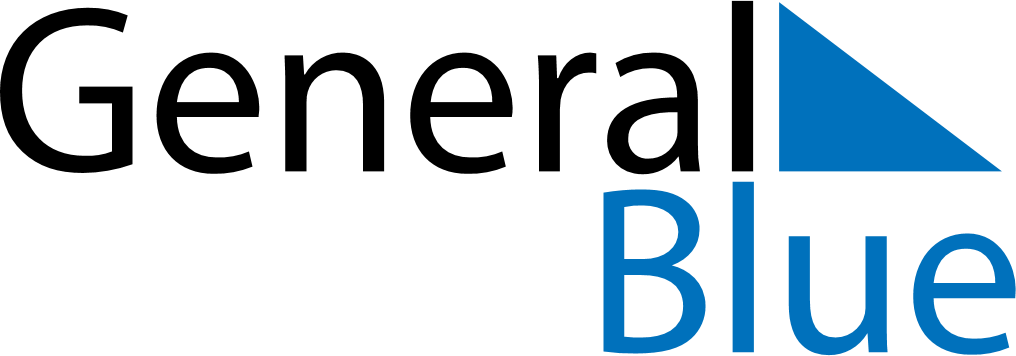 September 2027September 2027September 2027September 2027September 2027September 2027AndorraAndorraAndorraAndorraAndorraAndorraSundayMondayTuesdayWednesdayThursdayFridaySaturday1234567891011Our Lady of Meritxell12131415161718192021222324252627282930NOTES